LAGAN COLLEGE BELFAST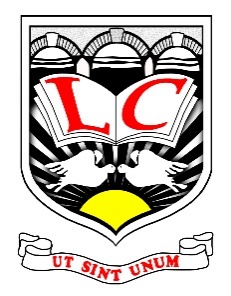 Sixth Form Application 2024-2026Please email to Mrs L Grant lgrant328@c2kni.net or post for the attention of  Mrs L Grant by the closing date of 27 June 2024*Please note students wishing to study 4 A Level subjects are expected to have achieved 32 points in their GCSE subjects. For guidance on GCSE points please see the 6th Form Prospectus.SECTION A – GENERAL INFORMATIONStudent’s SurnameStudent’s ForenameHome AddressParent Email AddressParent’s Telephone NumberDate of BirthGenderAll siblings now or previously at Lagan College and dates of attendance:Current SchoolFromToCurrent Attendance figure – *please provide Sims print out if possible Please explain briefly why you are choosing Lagan College for your Post-16 Studies. In particular, we welcome students from schools with no Post-16 studies or whose schools are not able to offer their choice of A LevelsSECTION B: ACADEMIC PROGRESS DATASECTION B: ACADEMIC PROGRESS DATASECTION B: ACADEMIC PROGRESS DATASECTION B: ACADEMIC PROGRESS DATAGCSE and Equivalent SubjectsGCSE/BTEC/OCN/OS/COPE/Princes TrustPredicted GradesResult 12345678910Please explain any other relevant information that you think might be useful, for example sporting or musical achievements.SECTION C: ACADEMIC REFERENCESECTION C: ACADEMIC REFERENCEPlease give the name and email address of a teacher at your present school that we can contact for a reference and their role, for example, Head of Year, Form Tutor, Subject Teacher.Please give the name and email address of a teacher at your present school that we can contact for a reference and their role, for example, Head of Year, Form Tutor, Subject Teacher.TEACHER’S NAMEEMAIL ADDRESSROLE ROLE SCHOOL REPORTPlease attach the most recent school report you have received.  Attached: Yes                  No        If returning the application by email, please attach a scan or photograph of the report.SECTION D: A LEVEL OPTIONSSECTION D: A LEVEL OPTIONSSECTION D: A LEVEL OPTIONSSECTION D: A LEVEL OPTIONSSubjectSubjectBlock1234*ReserveSECTION E: ADDITIONAL EDUCATIONAL NEEDSPlease indicate if your son/daughter has any additional special educational need or medical condition such as ADD, ASD, ADHD, diabetes, dyslexia, dyspraxia, epilepsy or and/or any other condition. Please note on acceptance of a place you must provide the College with up to date written evidence from your child’s senior clinical medical officer, consultant paediatrician or designated medical officer.Please indicate if your son/daughter has a statement of special education or holds an individual education plan.     Stage 1                                                                      Stage 2                            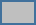      Stage 3                                                                      Stage 4                                 Stage 5                            If Stage 5 (Holds a Statement of Special Educational Needs) please indicate whether your son/daughter has the support of a teaching assistant.Yes                  No        SECTION F: PERMISSION FORMSTUDENT SIGNATUREPARENTAL SIGNATUREPRINT NAMEDATE